SUGERENCIAS 24.III.2024 VÍDEOS  EL DOMINGO 1º de Pascua-B, Juan 20, 1-9.- El está aquí, sobre la resurrección de Jesús:  http://youtu.be/watch?v=xLOxt98OSFk- Juan 20, 1-9, película:  http://youtu.be/watch?v=5xgrkK2mJJk- Resurrección, dibujos:  http://youtu.be/watch?v=QjGVFf6nPio- La Resurrección De Cristo:  http://youtu.be/watch?v=KxeSpvQjKBQ- La primera pascua, dibujos:  http://youtu.be/watch?v=fYiVnelhGwA- Él vive, Javier Brú, canto: http://youtu.be/watch?v=Eru4G07BkGA - Vive Jesús el Señor, Juli y Josh, canto:http://youtu.be/watch?v=zdg5lVkPIVE - Mi Dios está vivo, canto con gestos para pascua:  http://youtu.be/watch?v=O2Fhume8LxEDecoramos la iglesia con muchas flores, especialmente la pila bautismal y el cirio pascual encendido junto al presbiterio. Se puede colocar el cartel de Fano “La Luz vence”, en grande. En algunas parroquias se hace una especie de altar con flores - tomado seguramente de Oriente- con la cruz del que cuelga un paño blanco, el agua bendecida de la vigilia pascual, los óleos; también se pueden poner entre flores la corona de espinas, el martillo y los clavos. Debe haber un clima muy alegre y festivo toda la pascua).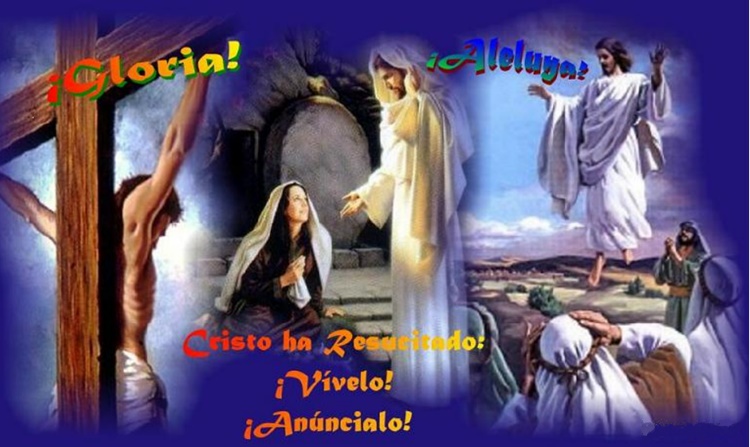 